الاسم: _______                                     التاريخ: ______ورقة عمل " موسم الزيت والزيتون "عَزيزي الطالِب أمامكَ مَجموعة مِنَ الكلماتِ، ابْحَث عَنها داخلَ المربعاتِ، ثمَّ اشْطبها، وسيبقى في النهايةِ خَمسة حُروفٍ تَتكوّنُ مِنها كلمة تَتعلقُ بِمَوْسمِ الزَّيتِ والزّيتونِ عَليكَ أنْ تَعرفَها وَتكتبَها في المَكانِ المُناسبِ.حَوض،   جُرن،   جِفت،   أكياس،   ضَخّ،   الزّيت،   مِصفاة،   أوساخ، إنتاج،   مِكبس،  دَرْس،   ثِمار،   حَجَر الرَّحى،   زَيتون،   قُفّة،   النّوى، ماء،   كُروم.الكَلِمَة هِيَ: __________                             عملًا ممتعًا ومفيدًا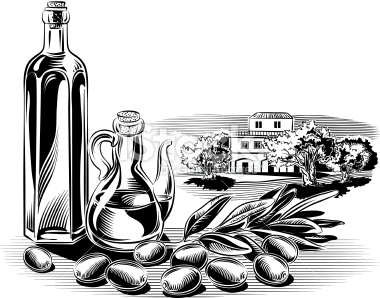 إنتاجنرجضاىمصفاةولوزيتونحزنخاسوأضيلأكياسختاماءمعىحرلارجحتفجمكبسصثماررسردموركةقفـة